Leoni besetzt CEO-Posten mit externem KandidatenAb 1. Februar übernimmt Karl Gadesmann übergangsweise die Rolle des Sprechers des Vorstands – Vertrag von Bruno Fankhauser verlängertNürnberg, 31. Januar 2018 – Der Aufsichtsrat von Leoni, dem führenden europäischen Anbieter von Kabeln und Kabelsystemen für die Automobilbranche und weitere Industrien, wird den ab 1. Februar 2018 vakanten Vorstandsvorsitz extern besetzen und die Personalentscheidung in absehbarer Zeit treffen. Bis zum Antritt des künftigen CEO wird Finanzvorstand Karl Gadesmann als Sprecher des Vorstands fungieren.In seiner Sitzung vom 30. Januar 2018 hat der Aufsichtsrat von Leoni beschlossen, bis zum Eintritt des künftigen CEO den Vorstand als dreiköpfiges Gremium mit gleichberechtigten Mitgliedern fortzuführen. Karl Gadesmann wird interimsweise als Sprecher zudem Koordinations- und Repräsentations-aufgaben wahrnehmen. Weiterhin hat der Aufsichtsrat das Mandat von Vorstandsmitglied Bruno Fankhauser, der für die Division Wire & Cable Solutions und das Marketing verantwortlich zeichnet, vorzeitig um fünf Jahre bis zum 31. Dezember 2023 verlängert. Sein bisheriger Vertrag wäre bis Ende 2018 gelaufen.Die Verpflichtung eines Nachfolgers des heute als CEO ausscheidenden Dieter Bellé ist auf gutem Weg und wird voraussichtlich in absehbarer Zeit erfolgreich abgeschlossen.  (1.352 Anschläge inkl. Leerzeichen) Zugehöriges Illustrationsmaterial finden Sie direkt bei dieser Mitteilung unter  www.leoni.com/de/presse/mitteilungen/details/leoni-besetzt-ceo-posten-mit-externem-kandidaten/ Über die Leoni-GruppeLeoni ist ein weltweit tätiger Anbieter von Drähten, optischen Fasern, Kabeln und Kabelsystemen sowie zugehörigen Dienstleistungen für den Automobilbereich und weitere Industrien. Leoni entwickelt und produziert technisch anspruchsvolle Produkte von der einadrigen Fahrzeugleitung bis zum kompletten Bordnetz-System. Darüber hinaus umfasst das Leistungsspektrum Drahtprodukte, standardisierte Leitungen, Spezialkabel und konfektionierte Systeme für unterschiedliche industrielle Märkte. Die im deutschen MDAX börsennotierte Unternehmensgruppe beschäftigt rund 84.000 Mitarbeiter in 31 Ländern und erzielte 2016 einen Konzernumsatz von 4,4 Mrd. Euro.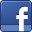 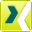 Ansprechpartner für JournalistenSven SchmidtCorporate Public & Media RelationsLEONI AGTelefon	+49 911 2023-467Telefax	+49 911 2023-231E-Mail	presse@leoni.com